Checklist des articles originaux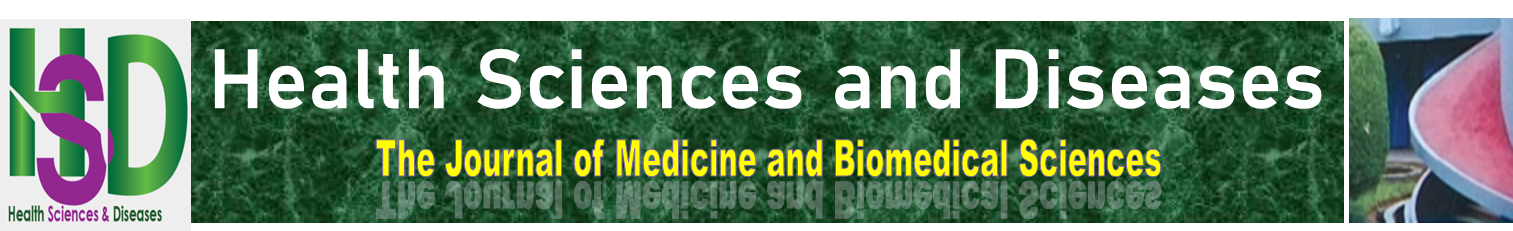 Titre de article:  Prevalence and associated factors of mitral regurgitation in severe hypertensive patients in Two Cameroonians hospital’s settings: A cross-sectional echocardiographic study Auteur principal : 	 CN Nganou-GnindjioVous devez relire votre travail en vérifiant sa conformité à tous les items et ne cocher QU’APRÈS AVOIR EFFECTUÉ (ÉVENTUELLEMENT) LES CORRECTIONSItem  (Vérifier que)Item  (Vérifier que)Cocher CommentairesPage de titre Page de titre Le titre comporte au plus 25 motsLe titre comporte au plus 25 mots☻Le titre abrégé est disponible et convenableLe titre abrégé est disponible et convenable☻La traduction du titre dans l’autre langue est fournieLa traduction du titre dans l’autre langue est fournie☻Le titre contient le design et la populationLe titre contient le design et la population☻La liste des auteurs est fournieLa liste des auteurs est fournie☻Les auteurs sont classés avec des numéros en exposant Les auteurs sont classés avec des numéros en exposant ☻La liste des affiliations est fournie et numérotéeLa liste des affiliations est fournie et numérotée☻Le nombre d’auteurs est inférieur à 10Le nombre d’auteurs est inférieur à 10☻L’auteur correspondant est spécifié avec e-mail et numéro de téléphone L’auteur correspondant est spécifié avec e-mail et numéro de téléphone ☻RésuméRésuméIl est disponible et comporte moins de 250 motsIl est disponible et comporte moins de 250 mots☻Les sections de l’abstract sont bien précisées : Background/Purpose-Materials and Methods-Results-ConclusionLes sections de l’abstract sont bien précisées : Background/Purpose-Materials and Methods-Results-Conclusion☻L’abstract est informatifL’abstract est informatif☻La qualité de la langue est acceptable La qualité de la langue est acceptable ☻Les mots-clés sont disponiblesLes mots-clés sont disponibles☻Abstract anglaisAbstract anglaisIl est disponible et comporte moins de 250 motsIl est disponible et comporte moins de 250 mots☻Les sections de l’abstract sont bien précisées : Introduction, Méthodes, Résultats, Conclusion.Les sections de l’abstract sont bien précisées : Introduction, Méthodes, Résultats, Conclusion.☻La qualité de la langue est acceptable La qualité de la langue est acceptable ☻Le résumé est informatif Le résumé est informatif ☻Les mots-clés sont disponiblesLes mots-clés sont disponibles☻Corps de l’articleCorps de l’article☻Toutes les parties sont présentes : Introduction-Matériels et Méthodes-Résultats-Discussion-ConclusionToutes les parties sont présentes : Introduction-Matériels et Méthodes-Résultats-Discussion-Conclusion☻Le corps de l’article comporte au plus 4000 motsLe corps de l’article comporte au plus 4000 mots☻IntroductionIntroductionL’introduction comporte au plus 400 motsL’introduction comporte au plus 400 mots☻Le contexte de la question de recherche est préciséLe contexte de la question de recherche est précisé☻L’état des connaissances dans le domaine étudié est décritL’état des connaissances dans le domaine étudié est décrit☻Une hypothèse est formulée a prioriUne hypothèse est formulée a priori☻Le dernier paragraphe précise le but, le design et la populationLe dernier paragraphe précise le but, le design et la population☻Chaque assertion significative est référencéeChaque assertion significative est référencée☻La contribution de l’article à l’amélioration des pratiques ou des connaissances est indiquéeLa contribution de l’article à l’amélioration des pratiques ou des connaissances est indiquée☻La qualité de la langue est acceptable (temps des verbes)La qualité de la langue est acceptable (temps des verbes)☻Matériels et MéthodesMatériels et MéthodesCette section comporte au plus 800 motsCette section comporte au plus 800 mots☻Le caractère prospectif/rétrospectif de l’étude est mentionnéLe caractère prospectif/rétrospectif de l’étude est mentionné/Le lieu (setting) de l’étude est clairement indiquéLe lieu (setting) de l’étude est clairement indiqué☻Le design choisi est explicite et approprié pour l’objectif visé Le design choisi est explicite et approprié pour l’objectif visé ☻La technique de calcul de la taille de l’échantillon est préciséeLa technique de calcul de la taille de l’échantillon est préciséePopulation cible, population mère et population d’étude sont décritesPopulation cible, population mère et population d’étude sont décrites☻Les critères de sélection sont clairement énoncés Les critères de sélection sont clairement énoncés ☻Les variables étudiées sont clairement énoncées :Les variables étudiées sont clairement énoncées :☻Les sources de données, instruments/procédures sont détaillés et référencésLes sources de données, instruments/procédures sont détaillés et référencés☻Les critères de diagnostic et de jugement sont explicitesLes critères de diagnostic et de jugement sont explicites☻Un paragraphe précise les considérations éthiquesUn paragraphe précise les considérations éthiques☻Un paragraphe explicite les méthodes statistiques Un paragraphe explicite les méthodes statistiques ☻Le problème des biais éventuel est abordéLe problème des biais éventuel est abordéLa qualité de la langue est acceptable (temps des verbes)La qualité de la langue est acceptable (temps des verbes)☻RésultatsRésultatsLa section Résultats comporte au plus 1000 motsLa section Résultats comporte au plus 1000 mots☻Participants : leur nombre est annoncé à toutes les phases : éligibles, examinés pour être retenus, retenus, analysés et les raisons des non inclusions sont explicitées à chaque phaseParticipants : leur nombre est annoncé à toutes les phases : éligibles, examinés pour être retenus, retenus, analysés et les raisons des non inclusions sont explicitées à chaque phase☻Un diagramme de flux est présentUn diagramme de flux est présentLes statistiques descriptives initiales sont suffisantes, Les statistiques descriptives initiales sont suffisantes, ☻Les résultats sont clairs en matière de résultats principaux et accessoires.Les résultats sont clairs en matière de résultats principaux et accessoires.☻Il n’y a pas de redondance entre texte, figures et tableauxIl n’y a pas de redondance entre texte, figures et tableaux☻Tous les pourcentages sont précédés de leurs valeurs absoluesTous les pourcentages sont précédés de leurs valeurs absolues☻Toutes les variables annoncées dans la méthodologie sont représentéesToutes les variables annoncées dans la méthodologie sont représentées☻Les résultats cadrent avec les objectifs de l’étudeLes résultats cadrent avec les objectifs de l’étude☻La qualité de la langue est acceptable (temps des verbes)La qualité de la langue est acceptable (temps des verbes)☻Tableaux et figuresTableaux et figuresIl y’a au plus 07 tableaux et figures dans l’articleIl y’a au plus 07 tableaux et figures dans l’article☻Chaque figure est numérotée en chiffre arabe et titréeChaque figure est numérotée en chiffre arabe et titrée/La qualité des figures est convenableLa qualité des figures est convenable/Toutes les abréviations sont expliquées en bas de figure/tableauToutes les abréviations sont expliquées en bas de figure/tableau☻Discussion et conclusionDiscussion et conclusionLa discussion comporte au plus 800 motsLa discussion comporte au plus 800 mots☻Un  paragraphe synthétise les résultats en rapport avec les objectifsUn  paragraphe synthétise les résultats en rapport avec les objectifs☻Tous les résultats pertinents sont discutés et comparés à la littératureTous les résultats pertinents sont discutés et comparés à la littérature☻Toutes les assertions significatives sont référencéesToutes les assertions significatives sont référencées☻Des informations ambiguës, incertaines ou biaisées sont évitées Des informations ambiguës, incertaines ou biaisées sont évitées ☻L’apport de l’étude est judicieusement établiL’apport de l’étude est judicieusement établi☻Les limites de l’étude sont discutées (validité, reproductibilité, généralisabilité)Les limites de l’étude sont discutées (validité, reproductibilité, généralisabilité)☻La conclusion répond fidèlement et complètement aux objectifs de l’étudeLa conclusion répond fidèlement et complètement aux objectifs de l’étude☻La conclusion est concise et la qualité de la langue est acceptable (Présent)La conclusion est concise et la qualité de la langue est acceptable (Présent)☻Pertinence Pertinence L’étude s’intéresse à des questions importantes et/ou prioritaires de santéL’étude s’intéresse à des questions importantes et/ou prioritaires de santé☻Originalité Originalité Le sujet étudié est nouveauLe sujet étudié est nouveau☻L’article relève des différences pertinentes avec ce qui est déjà connu ou apporte des informations nouvellesL’article relève des différences pertinentes avec ce qui est déjà connu ou apporte des informations nouvelles☻L’étude apporte une idée prometteuse ou des alternatives intéressantesL’étude apporte une idée prometteuse ou des alternatives intéressantes☻RéférencesRéférencesLes références sont disponibles et insérées par un logiciel bibliographique Les références sont disponibles et insérées par un logiciel bibliographique ☻Il y a au moins un article de HSD dans les réferencesIl y a au moins un article de HSD dans les réferences/Il y’a au plus 70 référencesIl y’a au plus 70 références☻Autres Autres La contribution des auteurs est préciséeLa contribution des auteurs est précisée☻Les conflits d’intérêt éventuels sont précisésLes conflits d’intérêt éventuels sont précisés☻Les remerciements sont convenablement formulésLes remerciements sont convenablement formulés☻Quel public pourrait être intéressé et pourquoi ?Les médecins généralistes, cardiologues, néphrologues, internistes. Car en 1ère ligne pour la prise en charge de l’HTA sévèreLes médecins généralistes, cardiologues, néphrologues, internistes. Car en 1ère ligne pour la prise en charge de l’HTA sévèreLes médecins généralistes, cardiologues, néphrologues, internistes. Car en 1ère ligne pour la prise en charge de l’HTA sévèreLes médecins généralistes, cardiologues, néphrologues, internistes. Car en 1ère ligne pour la prise en charge de l’HTA sévèreQuels sont les principaux mérites de votre article et pourquoi ?Article pionnier sur le sujet dans notre contexte car beaucoup de patients hypertendus arrivent au stade d’HTA sévère. Début de réponse de PEC de ces patientsArticle pionnier sur le sujet dans notre contexte car beaucoup de patients hypertendus arrivent au stade d’HTA sévère. Début de réponse de PEC de ces patientsArticle pionnier sur le sujet dans notre contexte car beaucoup de patients hypertendus arrivent au stade d’HTA sévère. Début de réponse de PEC de ces patientsArticle pionnier sur le sujet dans notre contexte car beaucoup de patients hypertendus arrivent au stade d’HTA sévère. Début de réponse de PEC de ces patients